Специальное предложение* Lufthansa Group из городов России в Европу в экономическом  классе только для пользователей Direct Connect!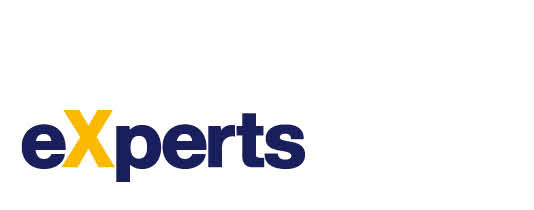 Период продаж: с 12-го до 03-го октября 2018Период путешествия: с 24-го сентября 2018 до 31 марта 2019Подробно: в Ваших системах бронирования.*Цены в RUB включают все налоги и сборы кроме сервисного.		OriginDestPRICELEDBCN13365MOWBCN13365LEDBLQ14985MOWBLQ12879LEDFLR14985MOWFLR14985LEDLIS14985MOWLIS14985LEDMIL14985MOWMIL12555LEDOPO18225MOWOPO18225LEDROM14175MOWROM12555LEDVCE14985MOWVCE12555